Parental Consent Form (for participants below 18 years of age)In consideration of, and as part of the agreement to participate in “我的新加坡新常态” “My Singapore New Norm” Micro Film Competition organised by “Singapore Federation of Chinese Clan Associations” “Singapore Chinese Cultural Centre” “Lianhe Zaobao”, I                                                                   , NRIC No (Last 4 alphanumeric characters e.g. 123A):___________________                                                                                                                                                                                                                                                                  acknowledge that I have read, understood and approved the Rules and Regulations. I declare that I have the authority to sign this release and that I have read and understood this agreement prior to signing it. 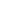 I hereby allow my *child/ward ___________________ NRIC No: _____________ (Last 4 alphanumeric characters e.g. 123A) to participate in “我的新加坡新常态” “My Singapore New Norm” Micro Film Competition, organised by “Singapore Federation of Chinese Clan Associations” “Singapore Chinese Cultural Centre” “Lianhe Zaobao”, having fully understood this activity may involve inherent risks and expose my child to a variety of possible mishaps such as illness, injury, death and/or loss or damage of property, which may be caused by negligence, forces of nature and other causes known or unknown. I recognise that such risks are present always, before, during and after the event.I hereby indemnify and irrevocably and forever release and waive all rights and recourse against the Organisers and their respective agents and associates from and against any and all claims, demands, payments, proceedings, judgments, settlements, awards, expenses including other liabilities arising in connection with the event.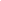 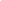 SIGNATURE                                                                           DATE IMPORTANT: Please submit the duly signed parental consent form together with your submission form before the submission closing date. Visit http://microfilm.zaobao.com for the latest updates on the closing date. EMAIL: abbyzhang@sfcca.sg POSTAL ADDRESS: Singapore Federation of Chinese Clan Associations | 397 Lorong 2 Toa Payoh Singapore 319639